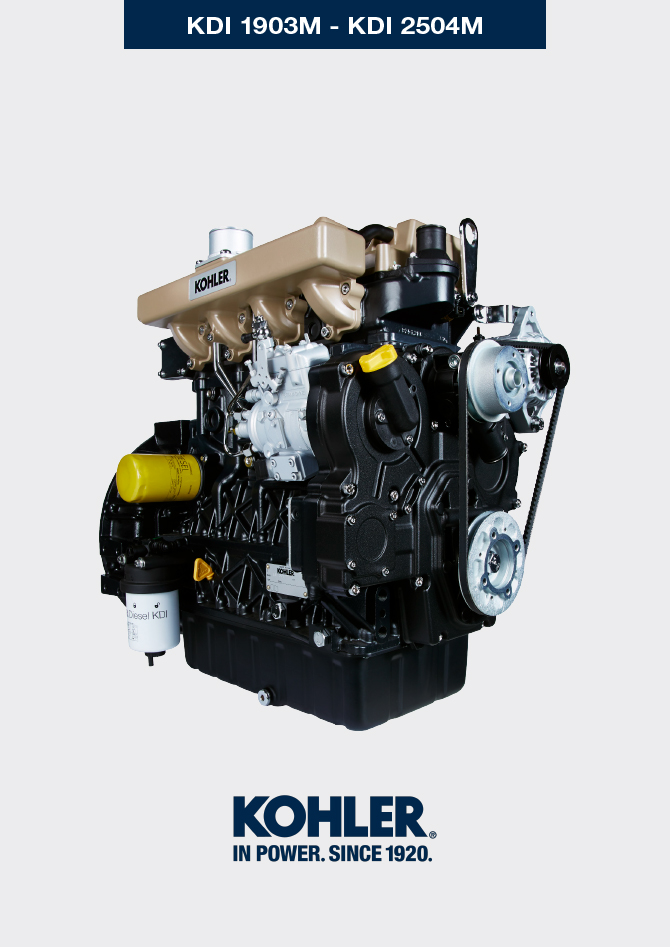 Registrazione modifiche al documentoQualsiasi modifica di questo documento deve essere registrata dall`ente compilatore, con la compilazione della tabella.Istruzioni originaliKOHLER si riserva il diritto di modificare in qualunque momento i dati contenuti in questa pubblicazione.Informazioni sulla manutenzioneInformazioni utili sulla manutenzioneIn questo capitolo vengono illustrate le operazioni che se si dispone delle idonee capacità possono essere eseguite direttamente dall'utente descritte nelle Tab. 5.1 e Tab. 5.2 .I controlli periodici e le operazioni di manutenzione devono essere eseguiti nei tempi e nei modi indicati in questo manuale e sono a carico dell'utente.La mancata osservanza di norme e tempi di manutenzione pregiudica il buon funzionamento del motore e la sua durata e di conseguenza decadrà la garanzia.Al fine di prevenire danni a persone e cose è necessario leggere attentamente le avvertenze qui di seguito riportate prima di intervenire sul motore.
   Avvertenza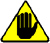 Effettuare qualsiasi operazione a motore spento e a temperatura ambiente.Il rifornimento e il controllo livello olio deve essere effettuato con il motore in posizione orizzontale.Prima di ogni avviamento, per evitare fuoriuscite d'olio, accertarsi che: - l'asta livello olio sia inserita correttamente;

- siano serrati correttamente:

il tappo scarico olio;

il tappo rifornimento olio.
     Importante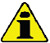 Prima di eseguire l'operazione vedere il  Par. 3.2.2 .     Pericolo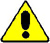 Per le avvertenze di sicurezza vedere Cap. 3 .Manutenzione periodicaGli intervalli di manutenzione preventiva nelle Tab. 5.1, Tab. 5.2, Tab. 5.3 e Tab. 5.4 sono relativi all'utilizzo del motore in condizioni di esercizio normali e con carburante e olio conformi alle caratteristiche tecniche raccomandate in questo manuale.
5.1
5.25.35.4(1) - In caso di scarso utilizzo: 12 mesi.
(2) - Il periodo di tempo che deve intercorrere prima di controllare gli elementi del filtro dipende dall’ambiente in cui viene usato il motore. Il filtro dell’aria deve essere pulito e sostituito più frequentemente in condizioni molto polverose.

(3) - In caso di scarso utilizzo: 36 mesi.

(6) - Rivolgersi alle officine autorizzate KOHLER .
(7) - Gli intervalli di sostituzione sono puramente indicativi, dipendono fortemente dalle condizioni ambientali e dallo stato dei tubi rilevato durate le regolari ispezioni visive.(8) - Il primo controllo deve essere eseguito dopo 10 ore.(9) - Testare annualmente le condizioni del refrigerante usando delle strisce per il controllo del refrigerante.
(10) - Si raccomanda di aggiungere SCA (Supplemental Coolant Additive, additivi di raffreddamento supplementari) al primo intervallo di manutenzione.(11) - Vedi Cap. 2.5, " Motori KDI a iniezione meccanica non certificati (motori senza EGR)"Controllo livello olio (asta standard)Asta livello olio in testaControllo filtro ariaControllo radiatore - superficie di scambioControllo tubi in gommaControllo livello refrigeranteControllo e regolazione tensione cinghia alternatore standardControllo cartuccia filtro carburanteConservazione del prodotto Importante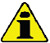 Nel caso i cui i motori siano inutilizzati per un periodo fino a 6 mesi, devono essere protetti, con le operazioni descritte in Stoccaggio Motore (fino a 6 mesi) ( Par. 5.12 ) .Oltre i 6 mesi di inutilizzo del motore, è necessario effettuare un intervento protettivo per estendere il periodo di stoccaggio (oltre i 6 mesi)
( Par. 5.13 ) .In caso di inattività del motore, il trattamento protettivo deve essere ripetuto entro e non oltre 24 mesi dall'ultimo eseguito.Stoccaggio motore fino a 6 mesiPrima dello stoccaggio verificare che:L'ambiente dove il motore verrà conservato non sia umido o esposto ad intemperie. Proteggere il motore con un'adeguata copertura da polvere, umidità ed agenti atmosferici.Il luogo non sia in prossimità di quadri elettrici.Evitare che l'imballaggio non sia a contatto diretto con il pavimento.Stoccaggio motore oltre i 6 mesiEseguire i punti descritti nel Par. 5.12 .Sostituire l'olio motore ( Par. 6.1 ) .Effettuare il rifornimento con carburante additivato per lunghi stoccaggi.Con vaschetta d'espansione:
controllare che il liquido di raffreddamento sia al livello MAX .Senza vaschetta d'espansione: Il liquido deve ricoprire i tubi all'interno del radiatore di circa 5 mm.

Non riempire completamente il radiatore ma lasciare un volume libero adeguato per l'espansione del liquido refrigerante.Accendere il motore e mantenerlo al regime minimo, senza carico, per circa 2 minuti.Portare il motore a 3/4 del regime MAX . per 5÷10 minuti.Spegnere il motore.Svuotare completamente il serbatoio carburante.Spruzzare olio SAE 10W-40 nei collettori di scarico e di aspirazione.Sigillare i condotti di aspirazione e scarico per evitare l'ingresso di corpi estranei.Pulire accuratamente tutte le parti esterne del motore. Quando si lava il motore evitare, se si usano dispositivi di lavaggio a pressione o a vapore, di indirizzare il getto ad altra pressione verso componenti elettrici, giunzioni dei cavi e anelli di tenuta (paraoli).

Con un lavaggio ad alta pressione o vapore è importante mantenere una distanza minima di almeno 200 mm tra la superficie da lavare e l'ugello.

Evitare assolutamente componenti quali alternatore, motorino d'avviamento e centralina.Trattare le parti non verniciate con prodotti protettivi.
Se la protezione del motore sarà eseguita secondo i suggerimenti indicati non sarà riscontrato nessun danno di corrosione.Avvio motore dopo lo stoccaggioTogliere la copertura protettiva.Rimuovere il trattamento protettivo dalle parti esterne utilizzando un panno imbevuto di prodotto sgrassante.Iniettare olio lubrificante (non oltre 2 cm 3 ) nei condotti di aspirazione.Rifornire il serbatoio con nuovo carburante.Verificare che i livelli di olio e liquido refrigerante siano prossimi a MAX .Accendere il motore e mantenerlo al regime minimo, senza carico, per circa due minuti.Portare il motore a 3/4 del regime MAX . per 5÷10 minuti.Spegnere il motore e con olio ancora caldo ( Par. 6.1 ) , scaricare l'olio protettivo in un contenitore appropriato.   Avvertenza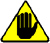 
 
• Lubrificanti e filtri, col tempo perdono le loro proprietà e caratteristiche, per cui è necessario provvedere alla loro sostituzione secondo i criteri descritti in Tab. 5.3  e  Tab. 5.4 .
Sostituire i filtri (aria, olio, carburante) con ricambi originali.Introdurre l'olio nuovo ( Par. 4.5 ) fino a raggiungere il livello MAX .Svuotare completamente il circuito di raffreddamento e introdurre il refrigerante nuovo fino al livello MAX ( Par. 4.6 ) .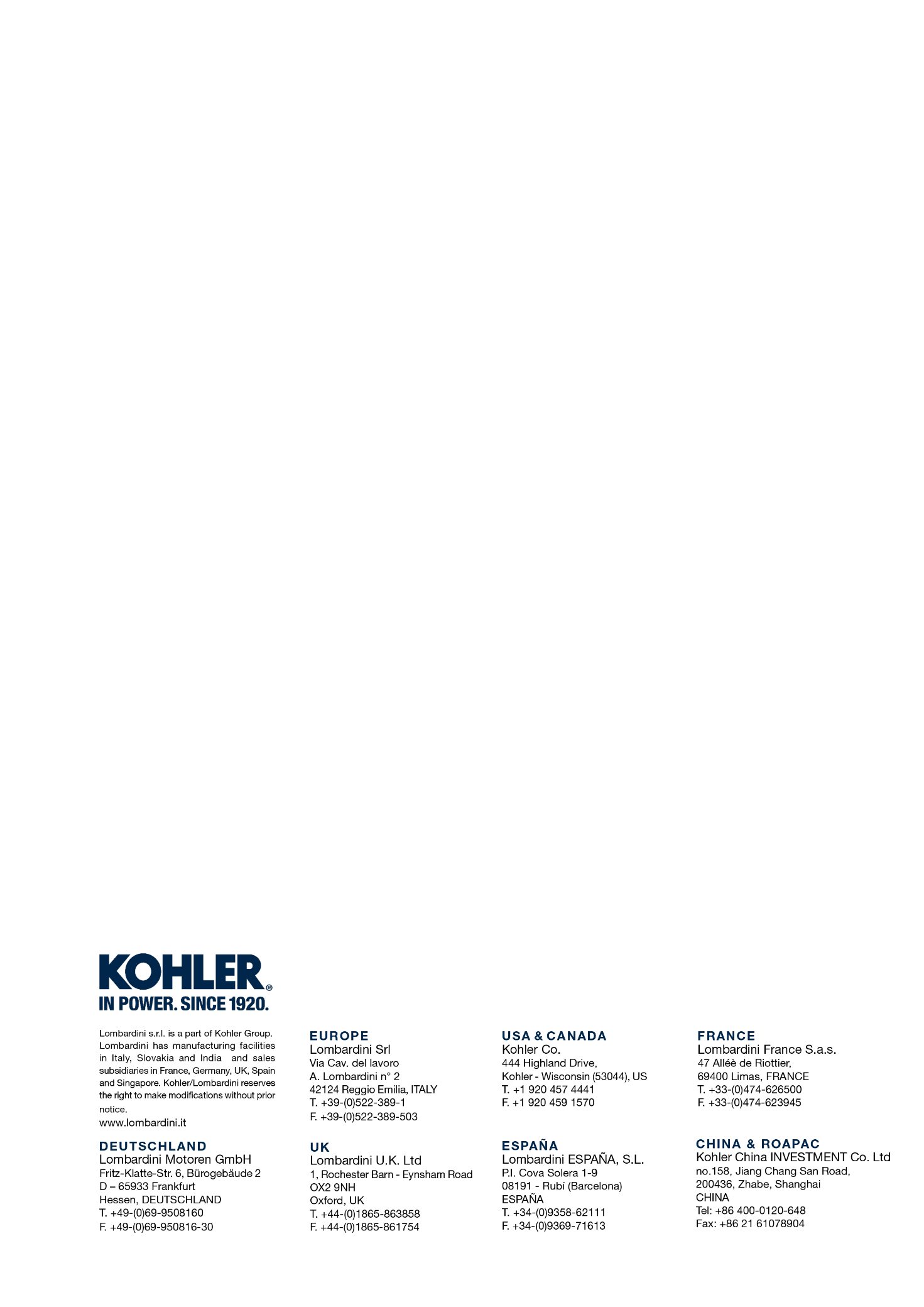 Informazioni sulla manutenzioneManuale uso e manutenzione KDI 1903 M  (Rev. 16)Rilasciato daCodiceRevisioneData di emissioneData revisioneRedatto daVisto1903 MCONTROLLO E PULIZIACONTROLLO E PULIZIACONTROLLO E PULIZIACONTROLLO E PULIZIACONTROLLO E PULIZIACONTROLLO E PULIZIADESCRIZIONE OPERAZIONEFREQUENZA (ORE)FREQUENZA (ORE)FREQUENZA (ORE)FREQUENZA (ORE)PAR.DESCRIZIONE OPERAZIONE1002505005000PAR.Livello olio motore (8)5.3Livello liquido refrigerante (8) (9)5.8Presenza acqua nel filtro carburante5.10Cartuccia filtro aria a secco (2)5.5Superfice di scambio radiatore (2) (8)5.6Cinghia alternatore (8)5.9Manicotti in gomma (asp. aria/refrigerante)5.7Tubi carburante--Motorino di avviamento (6)--Alternatore (6) --SOSTITUZIONESOSTITUZIONESOSTITUZIONESOSTITUZIONESOSTITUZIONEDESCRIZIONE OPERAZIONEDESCRIZIONE OPERAZIONEFREQUENZA (ORE)FREQUENZA (ORE)PAR.DESCRIZIONE OPERAZIONEDESCRIZIONE OPERAZIONE5005000PAR.Cinghia alternatore (3) (6)Cinghia alternatore (3) (6)--Cartuccia filtro aria a secco (2)Cartuccia filtro aria a secco (2)6.5Manicotti di aspirazione (filtro aria - collettore aspirazione) (6)(7)Manicotti di aspirazione (filtro aria - collettore aspirazione) (6)(7)--Manicotti refrigerante (6)(7)Manicotti refrigerante (6)(7)--Tubi carburante (6)(7)Tubi carburante (6)(7)--Liquido refrigeranteOAT (6)--Liquido refrigeranteHOAT (6) (10)--SOSTITUZIONE DELLA CARTUCCIA DEL FILTRO DELL’OLIO E DELL’OLIO MOTORESOSTITUZIONE DELLA CARTUCCIA DEL FILTRO DELL’OLIO E DELL’OLIO MOTORESOSTITUZIONE DELLA CARTUCCIA DEL FILTRO DELL’OLIO E DELL’OLIO MOTORESOSTITUZIONE DELLA CARTUCCIA DEL FILTRO DELL’OLIO E DELL’OLIO MOTOREVERSIONE MOTOREFREQUENZA (ORE)FREQUENZA (ORE)PAR.VERSIONE MOTORE250500PAR.KDI iniezione meccanica Tier 3, Tier 4 FinalStage IIIA, Stage IIIB, Stage V (1)6.16.2KDI iniezione meccanica non certificati (1) (11)6.16.2SOSTITUZIONE DELLA CARTUCCIA DEL PREFILTRO E DEL FILTRO DEL CARBURANTESOSTITUZIONE DELLA CARTUCCIA DEL PREFILTRO E DEL FILTRO DEL CARBURANTESOSTITUZIONE DELLA CARTUCCIA DEL PREFILTRO E DEL FILTRO DEL CARBURANTESOSTITUZIONE DELLA CARTUCCIA DEL PREFILTRO E DEL FILTRO DEL CARBURANTEVERSIONE MOTOREFREQUENZA (ORE)FREQUENZA (ORE)PAR.VERSIONE MOTORE250500PAR.KDI iniezione meccanica Tier 3, Tier 4 Final
Stage IIIA, Stage IIIB, Stage V (1)6.4KDI iniezione meccanica non certificati (1)6.4     Importante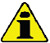 Prima di eseguire l'operazione vedere il Par. 3.2.2 .Non utilizzare il motore con il livello dell'olio al di sotto del minimo.Svitare il tappo rifornimento olio A . Rimuovere l'asta livello olio B e controllare che il livello sia prossimo al MAX .Rabboccare se il livello non è prossimo al MAX .Reinserire in modo corretto l'asta livello olio B .Riavvitare il tappo A o C .  
Fig 5.1


Fig 5.2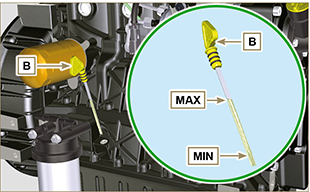 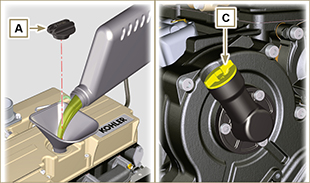      Importante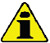  Prima di eseguire l'operazione vedere il Par. 3.2.2 .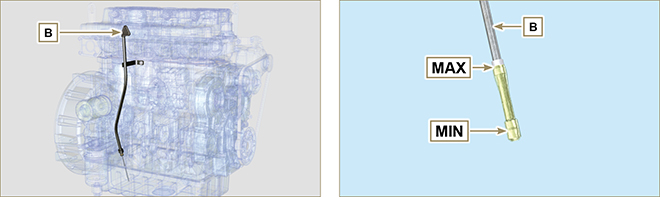 Fig 5.3 - Fig 5.4     Importante Prima di eseguire l'operazione vedere il Par. 3.2.2 .Fig 5.3 - Fig 5.4     Importante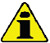  Prima di eseguire l'operazione vedere il Par. 3.2.2 .NOTA: Componente non necessariamente fornito da KOHLER .


Sganciare i due ganci D del coperchio A .Estrarre la cartuccia B .Pulire internamente i componenti A e C con l'ausilio di un panno umido.Non utilizzare aria compressa , battere leggermente e ripetutamente la parte frontale E sopra una superficie piana.Rimontare:
- la cartuccia B .
- il coperchio A verificando la corretta tenuta dei ganci D .  
Fig. 5.5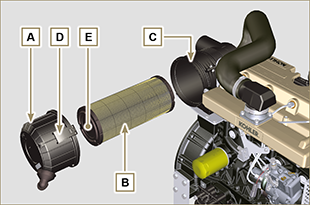      Pericolo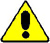 Per le avvertenze di sicurezza vedere Cap. 3 .NOTA: Componente non necessariamente fornito da KOHLER .   Importante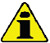 Prima di eseguire l'operazione vedere il Par. 3.2.2 .Indossare occhiali protettivi in caso di l'utilizzo di aria compressa.La superficie di scambio del radiatore deve essere pulita da entrambi i lati.
Controllare le superfici di scambio del radiatore A .Pulire le superfici con un pennello imbevuto di apposito detergente nel caso risultassero intasate.
Fig 5.6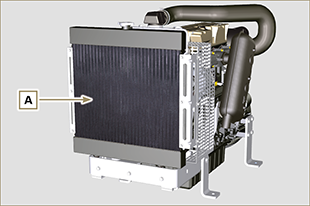      Pericolo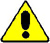 Per le avvertenze di sicurezza vedere Cap. 3 .Il controllo si effettua esercitando un leggero schiacciamento o flessione, lungo tutto il percorso del tubo ed in prossimità delle fascette di fissaggio. I componenti devono essere sostituiti se presentano screpolature, crepe, tagli, perdite e non conservano una certa elasticità.   Importante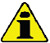 Prima di eseguire l'operazione vedere il Par. 3.2.2 .Nel caso i tubi siano danneggiati rivolgersi ad una officina autorizzata KOHLER .Svitare le quattro viti E e rimuovere la paratia F .Verificare l'integrità dei:
    - Tubi per il circuito carburante A .

    - Manicotti per il circuito di raffreddamento B1 e B2 .         Per accedere al controllo del manicotto di

    raffreddamento B1 svitare le quattro viti E e rimuovere
    la paratia F .

    - Tubi per il circuito sfiato C .

    - Manicotto per il circuito dell'aria D .

A controllo terminato rimontare la paratia F e avvitare le quattro viti E .
Fig 5.7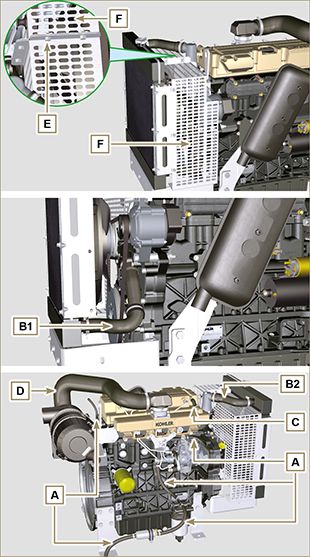      Importante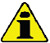  Prima di eseguire l'operazione vedere il Par. 3.2.2 .     Pericolo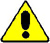 Per le avvertenze di sicurezza vedere Cap. 3 .NOTA : Attendere che il motore raggiunga la temperatura ambiente.   Avvertenza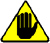 Presenza di vapore e liquido refrigerante in pressione. Pericolo di ustioni.
NOTA : Componente non necessariamente fornito da KOHLER .Avviare il motore senza tappo A sul radiatore.Il liquido deve ricoprire i tubi all'interno del radiatore di circa 5 mm.Rabboccare se necessario .Non riempire completamente il radiatore ma lasciare un volume libero adeguato per l'espansione del refrigerante.Avvitare il tappo A del radiatore.Per motori provvisti di vaschetta d'espansione (B) controllare che il livello del refrigerante sia prossimo al MAX.NOTA : Per il rifornimento fare riferimento al Par. 4.6 .   Avvertenza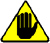 Prima del riavvio accertarsi che il tappo sul radiatore o sulla vaschetta d'espansione, se presente, siano montati in modo corretto onde evitare fuoriuscite di liquido o vapore ad elevate temperature.
Fig 5.8


Fig 5.9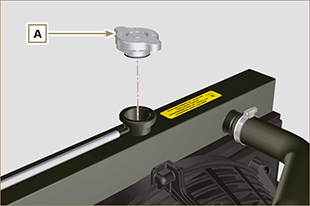 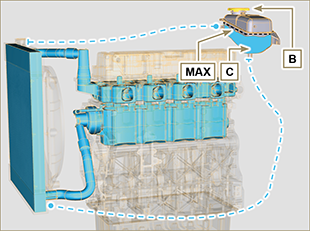      Pericolo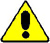 
Per le avvertenze di sicurezza vedere Cap. 3 .

5.9.1 ControlloControllare la stato della cinghia A ; nel caso fosse deteriorata o non integra sostituirla .Verificare che nel punto p il valore di tensione sia compreso  tra 70 e 75 Hz per cinghia di spessore 9 mm e 80 e 85 Hz per cinghia di spessore 17 mm ( H ) con apposito strumento.
Con lo strumento F (DENSO BTG-2) indicato in figura (o similari) è possibile verificare il corrispondente valore in Newton compreso tra 200 e 230 N per cinghia di spessore 9 mm e 350 e 450 N per cinghia di spessore 17 mm ( H ).

In assenza di strumenti per una corretta verifica della tensione, applicare una forza in direzione della freccia G di circa 10 Kg nel punto p , la flessione della cinghia A deve essere inferiore ad 10 mm. In caso contrario effettuare la regolazione.



5.9.2    Regolazione


Allentare i bulloni di fissaggio B e C .Tirare l'alternatore verso l'esterno (nel senso della freccia D ), per tensionare la cinghia.Mantenendo in tensione la cinghia stringere i bulloni B e C .Serrare in sequenza i bulloni B (coppia di serraggio a 25 Nm ) e C (coppia di serraggio a 69 Nm [filetto M10] - 40 Nm [filetto M8] ) con chiave dinamometrica E .Verificare che nel punto p il valore di tensione sia compreso  tra 70 e 75 Hz per cinghia di spessore 9 mm e 80 e 85 Hz per cinghia di spessore 17 mm ( Fig. 5.10 ) ( H ) con apposito strumento.
Con lo strumento F (DENSO BTG-2) indicato in figura (o similari) è possibile verificare il corrispondente valore in Newton compreso tra 200 e 230 N per cinghia di spessore 9 mm e 350 e 450 N per cinghia di spessore 17 mm ( H ).

In assenza di strumenti per una corretta verifica della tensione, applicare una forza in direzione della freccia G di circa 10 Kg nel punto p , la flessione della cinghia A deve essere inferiore ad 10 mm.

Dopo qualche minuto di funzionamento del motore lasciarlo raffreddare a temperatura ambiente e ripetere le operazioni 2 , 3 , 4 e 5 nel caso la tensione della cinghia risultasse fuori dai valori prescritti.

NOTA:     Rivolgersi ad una officina autorizzata KOHLER per la sostituzione.
Fig 5.10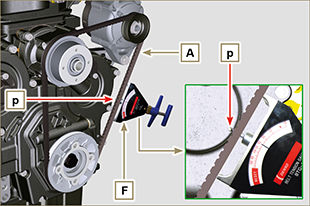 
Fig 5.11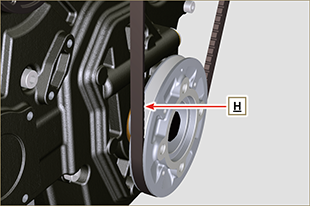 
Fig 5.12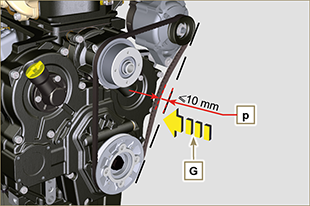 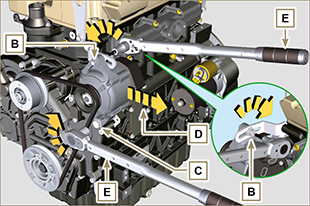   Fig 5.13     Importante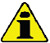  Prima di eseguire l'operazione vedere il Par. 3.2.2 .     Pericolo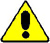 
Per le avvertenze di sicurezza vedere Cap. 3 .

Svitare leggermente il tappo drenaggio acqua A senza smontarlo.Far fuoriuscire l'acqua se presente.Avvitare nuovamente il tappo drenaggio acqua A non appena il carburante fuoriesce.
Fig 5.14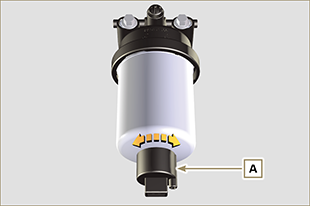 